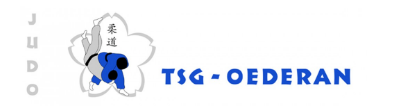 Einwilligung zur Veröffentlichung von Foto- und/oder FilmaufnahmenHiermit erteile/n ich/wir die Einwilligung, dass die TSG Oederan e.V. Sektion Judo die von meinem Kind und/oder mir angefertigten Foto- und/oder Filmaufnahmen (nachfolgend Bildmaterial) zum Zwecke der Presse- und Öffentlichkeitsarbeit sowie für  werbliche Zwecke in allen Print- und Onlinemedien (einschließlich Social-Media-Plattformen) ohne inhaltliche, zeitliche und räumliche Beschränkung  on- und offline verbreiten und veröffentlichen darf. Soweit sich aus dem Bildmaterial Hinweise auf meine ethnische Herkunft, Religion oder Gesundheit ergeben (z.B. Hautfarbe, Kopfbedeckung, Brille) bezieht sich meine Einwilligung auch auf diese Angaben.Hinweise:Informationen im Internet sind weltweit zugänglich und können mit Suchmaschinen gefunden und mit anderen Informationen verknüpft werden, woraus sich unter Umständen Persönlichkeitsprofile über mich erstellen lassen. Ins Internet gestellte Informationen, einschließlich Fotos, können problemlos kopiert und weiterverbreitet werden. Es gibt spezialisierte Archivierungsdienste, deren Ziel es ist, den Zustand bestimmter Websites zu bestimmten Terminen dauerhaft zu dokumentieren. Dies kann dazu führen, dass im Internet veröffentlichte Informationen auch nach ihrer Löschung auf der Ursprungs-Seite weiterhin andernorts aufzufinden sind.Diese Einwilligung ist freiwillig. Ich kann sie ohne Angabe von Gründen verweigern, ohne dass ich deswegen Nachteile zu befürchten hätte. Ich kann diese Einwilligung zudem jederzeit in Textform (z. B. Brief, E-Mail, Fax) für die Zukunft widerrufen. Gleichwohl kann eine generelle Löschung des veröffentlichten Bildmaterials aus dem Internet nicht garantiert werden, da z. B. Suchmaschinen das Bildmaterial in ihren Index aufgenommen haben oder Dritte das Bildmaterial unbefugt kopiert oder verändert haben könnten.Anlass	_____________________________	Datum	______________________________Name	_____________________________	Vorname	______________________________Geb.datum	_____________________________	E-Mail        ______________________________Straße/Nr.	_____________________________	PLZ, Ort	______________________________Sportart		Judo	Verein	TSG Oederan e.V. Sektion Judo
Datum & Unterschrift des Abgebildeten  ______________________________________
Bei Minderjährigen, die das 13. Lebensjahr vollendet haben, ist neben der Einwilligung der gesetzlichen Vertreter auch die Einwilligung des/der Minderjährigen erforderlich.Bei Minderjährigen:Ich/Wir habe/haben die Einwilligungserklärung zur Veröffentlichung des Bildmaterials zur Kenntnis genommen und bin/sind mit der Veröffentlichung einverstanden.Vor- und Nachnahme des/der gesetzl. Vertreter	______________________________________Datum & Unterschrift des/der gesetzl. Vertreter	______________________________________Datenschutzrechtliche Informationspflichten nach Art. 13 DS-GVOFür die Datenverarbeitung VerantwortlicherVerantwortlicher für die Verarbeitung der personenbezogenen Daten im Sinne von Art. 4 Abs. 7 DS-GVO ist die TSG Oederan e.V. Sektion Judo, Enge Gasse 26, 09569 Oederan, Telefon des Vereins/Verbandes: 037292 23940, E-Mail des Vereins/Verbandes:g.keilhofer@freenet.de .Datenschutzbeauftragte des Verantwortlichen
(Nichtöffentliche Stellen benötigen regelmäßig erst dann einen Datenschutzbeauftragten, wenn zehn Personen und mehr in der automatisierten Verarbeitung personenbezogener Daten dauerhaft beschäftigt sind. Wenn dies nicht auf Ihren Verein/Verband zutrifft, kann dieser Passus gestrichen werden.) 
Datenschutzbeauftragte/-er des ______________________________ (Name des Vereins/Verbandes) ist_______________________(Name d. Datenschutzbeauftragte/-er), ________________ (Straße und Hausnummer d. Datenschutzbeauftragte/-er),______________(PLZ und Stadt d. Datenschutzbeauftragte/-er), Telefon d. Datenschutzbeauftragte/-er:_______________, E-Mail d. Datenschutzbeauftragte/-er:____________________. Zweck und Rechtsgrundlage der VerarbeitungDie Verarbeitung des Bildmaterials (Erhebung, Speicherung und Weitergabe an Dritte) erfolgt aufgrund der ausdrücklichen Einwilligung des/der Betroffenen bzw. der Personensorgeberechtigten nach Art. 6 Abs. 1 Buchstabe a DS-GVO im Rahmen des Einwilligungszwecks. Kategorien von Empfängern der personenbezogenen DatenDas Bildmaterial wird an die Nutzer im Rahmen der Einwilligung weitergegeben. Ferner wird das Bildmaterial ggf. zur Erstellung und Veröffentlichung von Print (-Publikationen) an die beauftragten Agenturen weitergegeben. Im Rahmen des Uploads des Bildmaterials in soziale Netzwerke wird das Bildmaterial an die betreffenden Anbieter der sozialen Netzwerke weitergegeben. Dauer der Speicherung der personenbezogenen DatenDas Bildmaterial wird vorbehaltlich eines Widerrufs der Einwilligung des/der Betroffenen auf unbestimmte Zeit gespeichert. Widerrufsrecht bei EinwilligungenDie Einwilligung zur Verarbeitung des Bildmaterials kann jederzeit mit Wirkung für die Zukunft widerrufen werden. Der Widerruf muss in Textform (z. B. Brief, E-Mail, Fax) an die o.g. Kontaktdaten des Verantwortlichen erfolgen. BetroffenenrechteNach der Datenschutzgrundverordnung stehen Ihnen folgende Rechte zu: Werden Ihre personenbezogenen Daten verarbeitet, so haben Sie das Recht Auskunft über die zu Ihrer Person gespeicherten Daten zu erhalten (Art. 15 DS-GVO).Sollten unrichtige personenbezogene Daten verarbeitet werden, steht Ihnen ein Recht auf Berichtigung zu (Art. 16 DS-GVO).Liegen die gesetzlichen Voraussetzungen vor, so können Sie die Löschung oder Einschränkung der Verarbeitung verlangen sowie Widerspruch gegen die Verarbeitung einlegen (Art. 17, 18, 21 DS-GVO).Wenn Sie in die Datenverarbeitung eingewilligt haben oder ein Vertrag zur Datenverarbeitung besteht und die Datenverarbeitung mit Hilfe automatisierter Verfahren durchgeführt wird, steht Ihnen ggf. ein Recht auf Datenübertragbarkeit zu (Art. 20 DS-GVO).Ferner haben Sie ein Beschwerderecht bei dem Landesbeauftragten für Datenschutz und Informationsfreiheit Nordrhein-Westfalen (LDI-NRW).